Table S1 Chemical composition of nutrient solution used in this study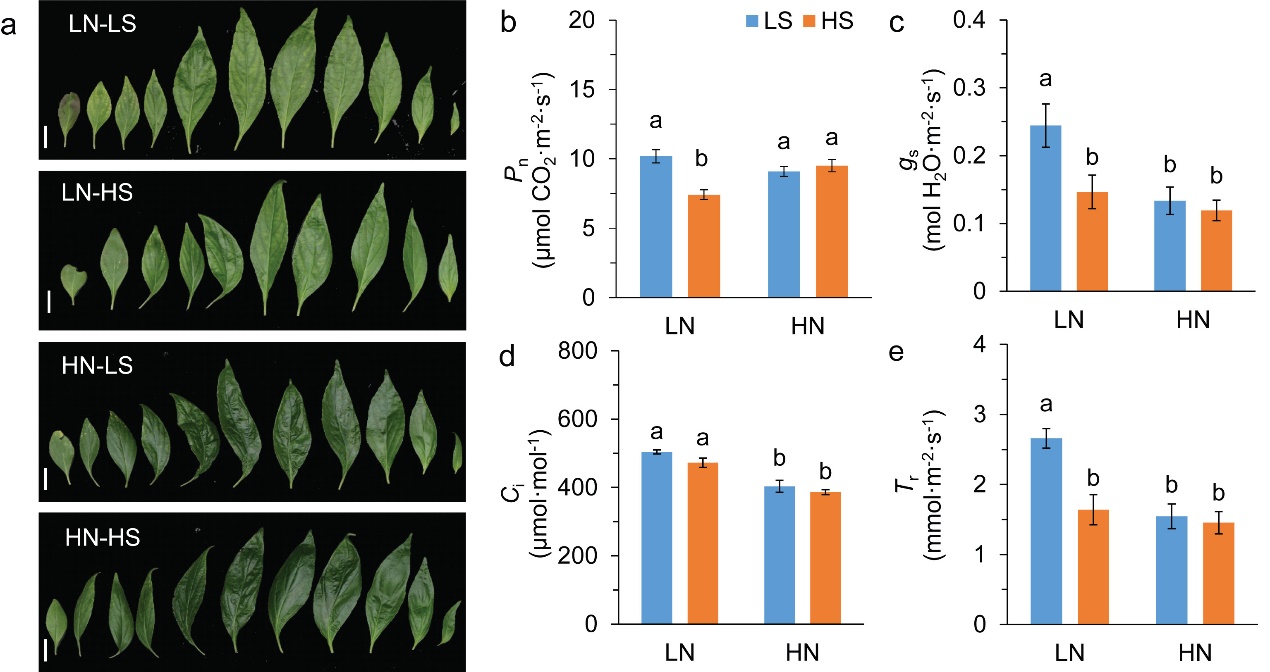 Fig.S1 Phenotype of leaf position and leaf gas exchange parameters. a, leaf position in main stem; b, net photosynthetic rate; c, stomatal conductance; d, intercellular CO2 concentration; e, transpiration rate. Data were presented as mean ± SE (n = 4). Different letters on the bars indicates significant difference among treatments at P < 0.05 using the method of LSD. Scar bar=1 cm in a. LN, low nitrogen; HN, high N; LS, low sulfur; HS, high sulfur.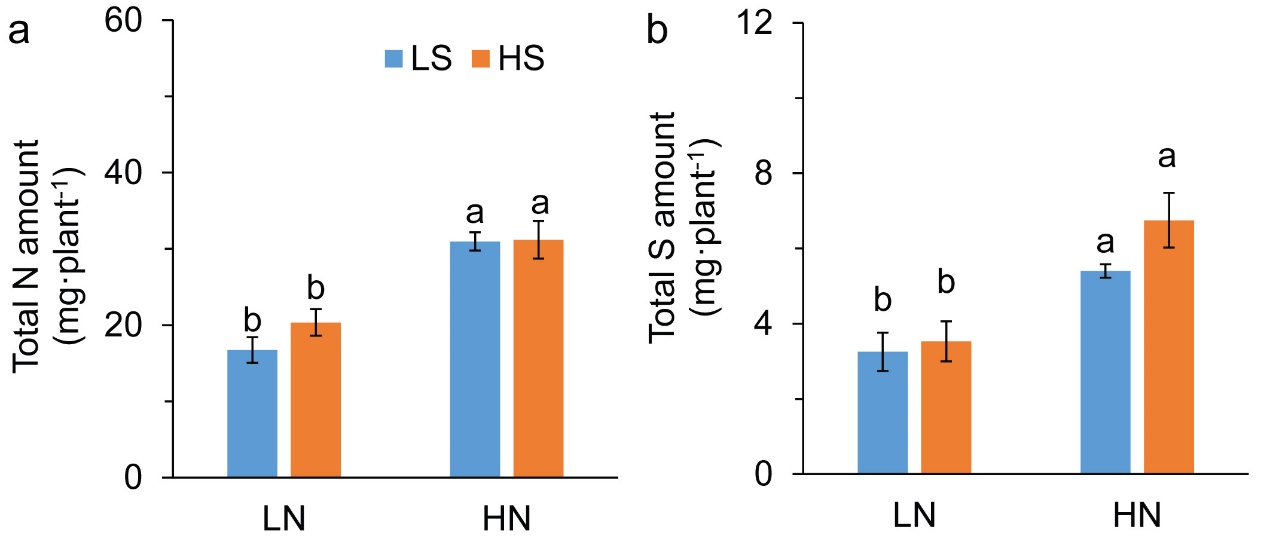 Fig.S2 Total amounts of leaf nitrogen (a) and sulfur (b) based on per plant. Data were presented as mean ± SE (n = 4). Different letters on the bars indicates significant difference among treatments at P < 0.05 using the method of LSD. LN, low nitrogen; HN, high N; LS, low sulfur; HS, high sulfur.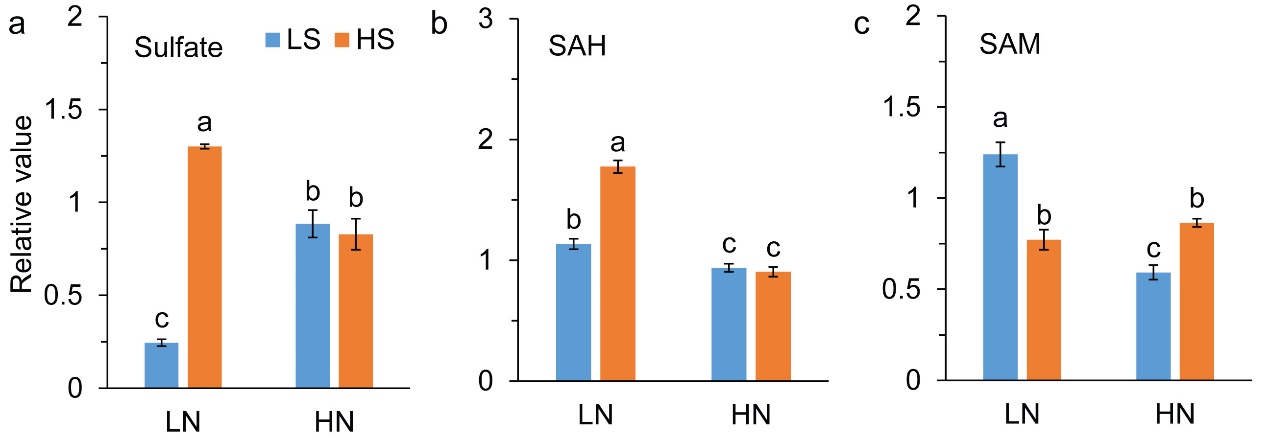 Fig.S3 Contents of sulfate (a), S-adenosyl-L-homocysteine (b), and S-adenosyl-methionine (c). Data were presented as mean ± SE (n = 4). Different letters on the bars indicates significant difference among treatments at P < 0.05 using the method of LSD. LN, low nitrogen; HN, high N; LS, low sulfur; HS, high sulfur.CompoundsUnitN4S0.1N4S2.4N8S0.1N8S2.4KH2PO4mmol·L-10.40.40.40.4KClmmol·L-11.8--1.8--K2SO4mmol·L-1--0.9--0.9MgSO4mmol·L-10.10.50.10.5MgCl2mmol·L-10.4--0.4--CaCl2mmol·L-12.51.52.51.5Ca(NO3)2mmol·L-1--1.0--1.0(NH4)2SO4mmol·L-1--1.0--1.0NH4NO3mmol·L-12.0--4.02.0H3BO3μmol·L-118.018.018.018.0(NH4)6Mo7O24μmol·L-10.10.10.10.1CuSO4μmol·L-10.150.150.150.15ZnCl2μmol·L-10.150.150.150.15MnCl2μmol·L-13.53.53.53.5Fe-EDTAμmol·L-136.036.036.036.0